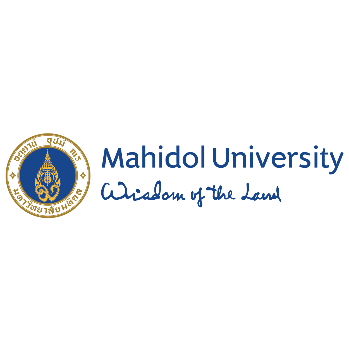 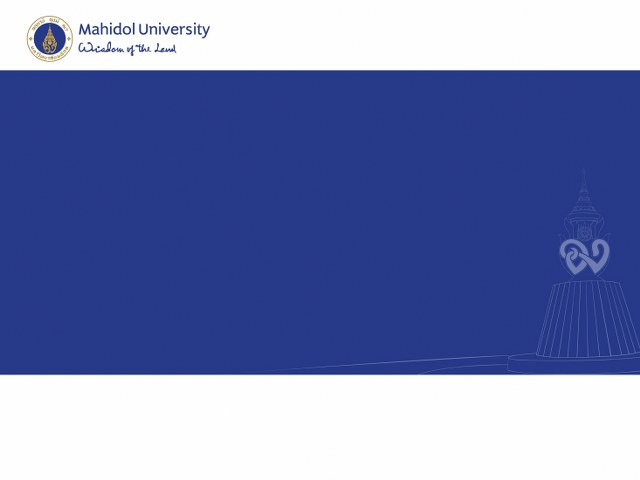      ผู้บริหาร / หัวหน้าหน่วยงานของหัวหน้าโครงการ (ที่มีอำนาจลงนามในสัญญารับทุนวิจัย)      ชื่อ-สกุล		นายภัทรชัย   กีรติสิน      ตำแหน่งทางวิชาการ	ศาสตราจารย์ ดร. นายแพทย์      ตำแหน่งบริหาร		รองอธิการบดีฝ่ายวิจัย      หน่วยงาน		มหาวิทยาลัยมหิดล      ที่อยู่			999 ถนนพุทธมณฑลสาย 4 ตำบลศาลายาอำเภอพุทธมณฑล จังหวัดนครปฐม 73170      โทรศัพท์		0-2849-6000      E-mail			pattarachai.kir@mahidol.ac.th